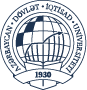 AZƏRBAYCAN RESPUBLİKASI  TƏHSİL NAZİRLİYİAZƏRBAYCAN DÖVLƏT İQTİSAD UNİVERSİTETİBEYNƏLXALQ İQTİSADİYYAT MƏKTƏBİMüəllim: Jalə MusazadəFənn:  Beynəlxalq iqtisadi təşkilatlarQrup : 1003-1004 Mövzu 1: Introduction to International Economic OrganizationsExplain the difference between NGOs and IGOs?Mövzu 2: International Monetary FundWhat are the main objectives of International Monetary Fund?Explain briefly the organizational structure and governance of International Monetary Fund?What are the main activities of IMF? Explain each one very briefly.What is the IMF's approach to helping countries that are deeply in debt?What is an SDR (Special Drawing Right)?What does IMF do to prevent and resolve financial crisis?Please, explain one of the main functions of IMF- surveillance in detail?Please, explain one of the main functions of IMF- Technical Assistance in detail?Please, explain one of the main functions of IMF- Financial Assistance in detail?What is Quota in IMF and how is it assigned to member countries?Please, explain IMF conditionality in detail?Please, explain loans difference between International Monetary Fund and World Bank?Please, explain in detail Extended Credit Facility?Please, explain in detail Standby Credit Facility?Please, explain in detail Rapid Credit Facility?How the Asian financial crisis of 1997 start and what was the IMF's response? What could the IMF do to promote sustainable development?Mövzu 3: World BankWhat are the main objectives of World Bank?Explain briefly the organizational structure and governance of World Bank?Explain briefly the investment loans of IBRD?Explain briefly the development policy loans of IBRD?Explain briefly the World Bank’s project cycle in stages?Provide explanations of World Bank’s “Country Assistance Strategy”?Provide explanations of World Bank’s “Poverty Reduction Strategy”?World Bank Group’s IFC?World Bank Group’s MIGA?Mövzu 4: Regional OrganizationsRole, functions, benefits of the International Labour Organization?Explain in detail G20?How did NAFTA affect member countries economy in terms of employment, production, and consumers?Role, functions, benefits of the Commonwealth of Independent States?Cooperation between Azerbaijan and IEO?Role, functions, benefits of the Food and Agriculture Organization?Explain in detail United Nations Population Fund?Role, functions, benefits of the Asian development Bank?Explain in detail KOICA?Explain in detail role, functions and benefits of JAICA?What does the 'Asian Tigers' mean? Explain in detail?Role and activity of ASEAN?Role and activity of NAFTA?Role, functions, benefits of the International Labour Organization?Explain in detail G20?How did NAFTA affect member countries economy in terms of employment, production, and consumers?Role, functions, benefits of the Commonwealth of Independent States?Cooperation between Azerbaijan and IEO?Role, functions, benefits of the Food and Agriculture Organization?Explain in detail United Nations Population Fund?Role, functions, benefits of the Organization of the Petroleum Exporting Countries (OPEC)?Role, functions, benefits of the Asian development Bank?Explain in detail the main functions of Islamic Development bank?Explain in detail the main functions of the United Nations Development Programme?Explain briefly the case Goldstone Commission?Explain briefly Argentina’s case in terms of World Bank?Mövzu 3: Globalization and Global Governance.How do international organizations influence the globalization process of the member countries?What is the globalization and global governance?Criticism or limitations of International Organizations?The 2008 Global economic crisis: cause, impact and international cooperation?Explain briefly the Kyoto Protocol?Which Global issues are existed and how do International Organizations eliminate them?What is the Major Issues and Challenges of Global Governance? What is the future of globalization and its impact on world civilization? What are the advantages and disadvantages of globalization for Azerbaijan?The 1997-1998 Asian Financial Crisis: cause, impact and international cooperation?What is the main message of work "Another World Is Possible" written by Joseph E. Stiglitz?Mövzu 4: World Trade Organization.Role, functions, benefits of the World Trade Organization?What does WTO do to promote international trade?What are the main objectives of World Trade Organization? Explain briefly the meaning of Most-favoured-nation?Mövzu 3: OECDRole, functions, benefits of the OECD?Explain each main body of the OECD in detail? Council, Committees, Secretariat.Mövzu 4: EURole, functions, benefits of the European Union?What was the main reason under establishment of the EU?Explain briefly the function of European Parliament?Explain briefly the function of the Council and the European Council?Explain briefly the function of the European Commission?